Publicado en Barcelona el 30/06/2022 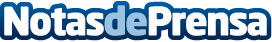 Schneider Electric y AVEVA digitalizan el suministro de agua de Kunming CGE para mejorar la seguridad y la sostenibilidadGarantizar un suministro de agua municipal seguro, estable y más eficiente. Aumentar la sostenibilidad reduciendo eficazmente el desperdicio de energía. Reducir los costes generales de funcionamiento mediante la mejora de la eficiencia operativa y de mantenimientoDatos de contacto:Noelia Iglesias935228612Nota de prensa publicada en: https://www.notasdeprensa.es/schneider-electric-y-aveva-digitalizan-el Categorias: Ecología E-Commerce Software Ciberseguridad Sostenibilidad Sector Energético http://www.notasdeprensa.es